UNIVERSITY OF SCRANTON REDINGTON SCHOLARSHIP APPLICATION FORM 2016NAME 	DATE OF BIRTH 		SCHOOL 	_ ADDRESS 		PHONE -------FATHER'S  NAME	OCCUPATION MOTHER'S  NAME 	OCCUPATIONOTHER  CIDLDREN  IN FAMILY  (please give ages and stages they are  at)1.	2.	3.	------4. 	5.	· 6. -------RESULTS OF JUNIOR Certificate Year Taken 	_LEAVING CERTIFICATE subjects with levels;Year Taken	Pre-Leaving Tests  	  or Mocks 	or  Teacher ForecastsAPTITUDE TEST SCORES -taken in  	  20Verbal Reasoning 	Abstract Reasoning 	Mechanical Reasoning 	Numeric al Ability__ Space Relations_  Clerical Speed/Accuracy 	Spelling 	Language Usage 	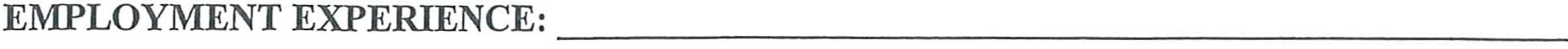 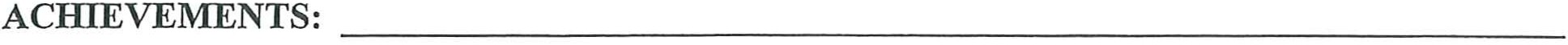 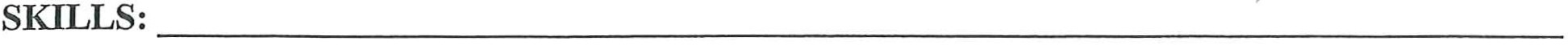 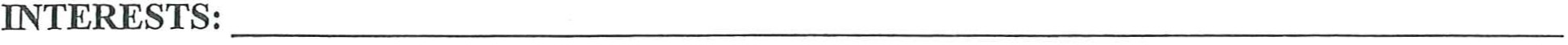 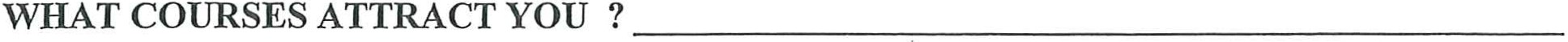 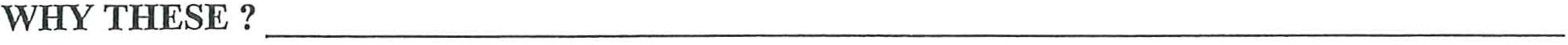 WHY DO YOU THINK YOU SHOULD BE CONSIDERED FOR THE AWARD OF A REDINGTON SCHOLARSHIP ?WHAT ARE YOUR CHANCES OF GETTING A COMPARABLE THIRD LEVEL EDUCATION IF NOT AWARDED THIS SCHOLARSHOP ?	-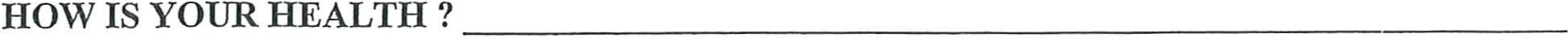 UNIVERSITY OF SCRANTON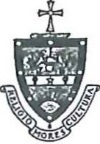 Scrnton, Pennsylvania 18510 U.SA. -REDINGTON IRISH SCHOLARSHIP FINANCIAL AID APPLICATIONMr.  DYOU R   MS.	D	4.	a.  Date of  BirthNAME	Mrs.	D	 		 		 	Miss	D	Last (Family)	Fi rst	Midd le	Month    Doy  YearPERMAN ENT 	·-	b. Place of Birth\5. CH ECK ONE: FATHER D STEPFATHER D MALE GUARDIAN D SPONSOR Di	7. PARENTS MARITALOCCU PATION 		DSTATUS (Check one) D    MarriedEMPLOYER	D       Separated/Div.D    Mother  living/D    father deceased6.		CH ECK ONE: MOTHER D STEPMOTH ER D FEM.G UARDIAN D SPONSOR D		D	Father living/ NAME	 		 		AGE	D     Other (explain)OCCUPATI ON EMPLOYER8.   How  ma ny  persons  including  you  depend  on  the  income  of  you r  pa rents  or gua rd ian  for daily  livi ng  expenses?-9. Give the following information for those who are dependent on your pa rents.Name	Relationsh ip	Age	Name	Relationship	Age   I	I 	I	I		I10.  How many of these people depend on the family income for their educational    costs?   	. 11.  Which dependents including you are in a school or  college?NAME &	ANNUAL	AMOUNT	AMOUNT OF			NAME  &	ANNUAL	· AMOUNT	AMOUNT OF NAME	LOCATION OF		COST	PROVIDED	INSTITUTIONAL	NAME	LOCATION OF	COST		PROVIDED	INSTITUTIONALSCHOOU	TO ATIEND   BY FAMILY	OR GOVERNMENTAL	SCHOOL/	TO ATIEND	BY FAMILY   OR GOVERNMENTAL COLLEGE		GRANT/LOAN/WORK	COLLEGE			GRANT/LOAN/WOR KG' '	e ·	P.	e	e 	e	8	e	8	G	gGive family's  totpl  annual  income  in EuroSource of  I ncome	Act.  Prior. Yr.  20   --	Est. this vr.  20   --	Est.  next yr. 20    --Father's	·}          .  .6. Mother'sStudent'sOther (explain) TotalExplain  (d).The primary source of family  incomeis from . . . . . .- . . . . . ; . . . . . . . . .D Salary/Wages  D Family Business/Fa rm	D OtherIf  other,  specify source  		 	Does you r family own  its home?	D Yes	D  No  (If yes, complete below).  14.   a. What year was it  pu rch asedWhat  was  the original  pu rchase price?	e ·How m uch  does you r family still  owe on the purchase price?	eWhat  is  the present sole    clue	e .Give present ·value  of other family assets:Land  and  buildings  (other than home)	e :Savings	-	e.Investments  (such  as stocks and bonds)	{?..	 	e   	!	d. Money owed to your family by others (Explain below)e. Other (Explain below)Explain:	'	TOTAL Eµr	 	Do you  or you r family  hove  money,  property,  or assets  in  another  country? D Yes	o NoIn which  countries are .these osets held?List the assets and their value in  U.S.   dollarsDoes the family  receve  income  from  the  assets  listed  in item  16b	O Yes   D No If  yes, is this  money a·vailable  to you  for study in the U.S.?	D Yes   D NoDoes the family own automobiles?	D Yes   D NoIf yes, complete below for eqch automobile Make (VW, Fiat, Ford, Toyota, etc.)Year  of  manufactu reGive average amounts of  money spent each year by you r family   for:Food	e    	Clothing	€ ·    	Housing  (Rent  or mortgage  payments)	€	 	Taxes	€	 	Other (Explain below)	€	 	Explain:	TOTAi E uro  	How m uch money does your family owe to other people?	Euro	 	Why did your family borrow  this   money?  	Does the family employ other people?   D Yes   -D No   If  yes,  how   many?I n the home	b. I n the family business 	COMME NTSPlease indicate any information  you thi n k will  be hel pf ul to the Committee  in the review of your   request./PLEASE NOTE: The factual information you have provided will be handled as confidential need-to-know. the distribution  and  retention  of the data will  be controlled  to  insu re the  principle  of  confidentiality  is not violated.-We decla re that the  information  on this form  isCERTI FICATI ONSignature of father, Stedifath er, Sponsor, or Male Guar   iontrue, correct, and  com plete.	 		Date  	Warning:   Providi ng  false information  may jeopa rdize a	Signatu re of Mother, Stepmother student's visa  status ·and  f u rthermore  may  result in an	Sponsor, or  FemtJl e Guardia ninstitution  revoki ng its initial decision to enroll thestudent.	. .	. .	.	-	 	Date    	Signature  of  Student 	Dote    	IRISHhigherordinaryordinaryIRISHhighe,ordinaryENGLISHENGLISHMATHSMATHSFRENCHFRENCHGERMANGERMANLATINLATINGREEKGREEKHISTORYIDSTORYGEOGRAPHYGEOGRAPHYMUSICMUSICCL. STUDIESCL. STUDIESSPANISHSPANISHITALIANITALIANARTARTBUS. STUDIESBUS. ORG.SCIENCEBIOLOGYMECH. DRAWPHYSICSHOME ECON.H.ECON . GEN.METAL WORK --	SOC. & SCIENT	 		 	TECHNOLOGY--	APPL. MATHS	 		 	METAL WORK --	SOC. & SCIENT	 		 	TECHNOLOGY--	APPL. MATHS	 		 	METAL WORK --	SOC. & SCIENT	 		 	TECHNOLOGY--	APPL. MATHS	 		 	METAL WORK --	SOC. & SCIENT	 		 	TECHNOLOGY--	APPL. MATHS	 		 	METAL WORK --	SOC. & SCIENT	 		 	TECHNOLOGY--	APPL. MATHS	 		 	METAL WORK --	SOC. & SCIENT	 		 	TECHNOLOGY--	APPL. MATHS	 		 	METAL WORK --	SOC. & SCIENT	 		 	TECHNOLOGY--	APPL. MATHS	 		 	OTHERACCOUNTINGACCOUNTINGECON. IDST.ECON. IDST.TECH. DRAWTECH. DRAWOTHEROTHERADDRESSc.	Citizenship3.	MAI LI NGADDRESS 	-	(If different)3a. PHON E N UMB ER	 	